GIẢI BÀI TẬP TOÁN LỚP 3CHIA SỐ CÓ HAI CHỮ SỐ CHO SỐ CÓ MỘT CHỮ SỐ (TIẾP THEO)Bài 1 (trang 71 SGK Toán 3): Tính: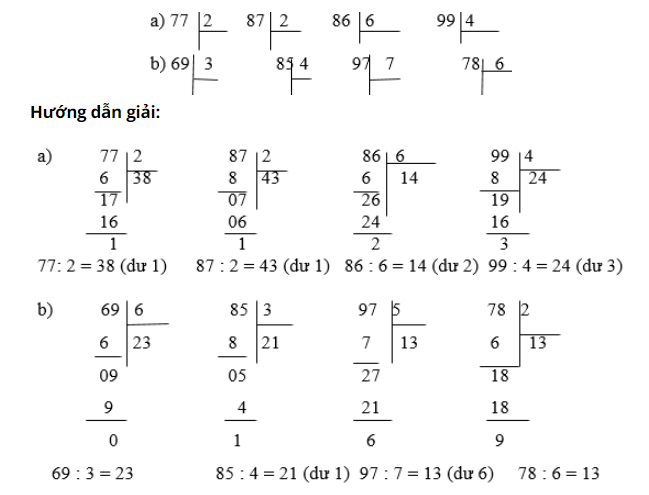 Bài 2 (trang 71 SGK Toán 3): Một lớp học có 33 học sinh, phòng học của lớp đó chỉ có loại bàn 2 cho ngồi. Hỏi cần ít nhất bao nhiêu bàn học như thế ?Hướng dẫn giải:Ta có: 33 : 2 = 16 (dư 1)Số bàn có 2 học sinh ngồi là 16 bàn, còn dư 1 học sinh nên cần thêm 1 bàn nữaVậy số bàn cần có ít nhất là:16 + 1 = 17 ( bàn)Đáp số: 17 bànBài 3 (trang 71 SGK Toán 3): Vẽ 1 tứ giác có 2 góc vuôngHướng dẫn giải:Học sinh dùng ê ke để vẽ góc vuông. Chẳng hạn: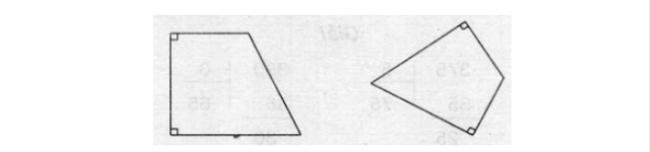 Bài 4 (trang 71 SGK Toán 3):Cho 8 hình tam giác, mỗi hình như hình bên: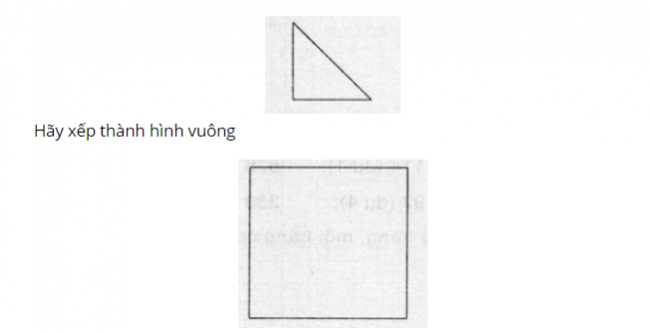 Hướng dẫn giải:Có thể xếp hình như sau: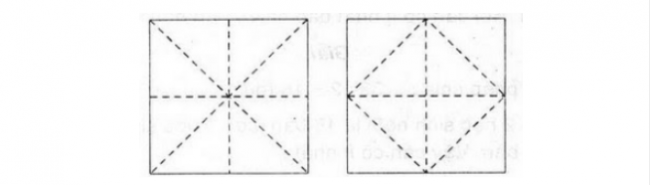 